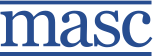 2022 COSCAP ADMINISTRATIVE ASSISTANT OF THE YEARNOMINATION FORMNominations are now being accepted for the 2022 MASC COSCAP Administrative Assistant of the Year Award. This award will be presented at the MASC Annual Convention in November, 2022.Please read the nomination requirements and provide the information requested in the nomination form and return to:Samantha Garcia, COSCAP Chair      or        Samantha Garcia, COSCAP Chairsagarcia@hps.holyoke.ma.us		        ℅ Holyoke Public Schools					                   57 Suffolk Street						        Holyoke, MA  01040Nominations are due on or before July 1, 2022.COSCAP Administrative Assistant of the YearCriteria for Eligibility:Must be COSCAP-member district3+ years of experience as Administrative Assistant/Recording SecretaryNominated by Superintendent, School Committee Member, or School AdministratorCompleted Nomination Form must be submitted by the annual deadline (July1)Current Executive Board Members are not eligibleDistribution of Nomination Forms:MASC will be responsible for the distribution of the nomination forms for this award. They will include this information in their annual nomination packet that is distributed to all Massachusetts school communities.Deadline Date for Submittal:All nomination forms and supporting material will be received and date stamped by the COSCAP Chair by July 1 of each year. The COSCAP Chair will then distribute the materials to all Review and Selection Committee members. The Review and Selection Committee members will meet to vote on who will receive this annual award at the MASC November meeting and forward this information to MASC. Presentation Date for Award:Each year this award will be presented at the annual MASC meeting held in November. 	Reviewing and Selection Committee will consist of the following:COSCAP ChairCOSCAP Vice-ChairCOSCAP SecretaryCOSCAP Members-at-Large (2)MASC Field Representative 	Criteria for Selection Process:Quality of Work, Dependability, CollaborationProduces highest quality of work Efficient manner in meeting all deadlinesCommunicates effectivelyShows initiative and willingness to learn new techniquesProvides direction and/or focus to achieve the school’s goals Models continues personal growthAssists others in professional development Balances management tasks with an eye on teamworkUtilizes effective problem solving and sound judgment Performs a multitude of tasks with little supervisionPersonalization and RelationshipsAssists in establishing and maintaining positive school climateInteracts professionally with othersCreates a positive atmosphereAdapts well to the needs of the publicModels values, beliefs and attitudes that inspire othersAssists in developing and maintaining dialogue with representatives of diverse community groupsMASC COSCAPAdministrative Assistant of the Year Award 2022Nomination FormThe Administrative Assistant of the Year Award, sponsored by the Massachusetts Association of School Committees, is designed to bring recognition to the valuable work that secretaries and administrative assistants do in our district offices and schools. This award will recognize an outstanding individual who has succeeded in providing high-quality performance in a variety of office settings. Applicants will have demonstrated excellent leadership, commitment to staff and students, service to their communities, and contributions to the overall school experience.Name of Nominee:____________________________________________________District: ____________________________________________________________District Address, City/Town/Zip:__________________________________________Relationship with Nominee: _____________________________________________How long have you worked with Nominee:__________________________________Please tell us why you are submitting this nomination: ___________________________________________________________________ ___________________________________________________________________ ___________________________________________________________________ Use another sheet if necessaryCriteria:  Candidates should demonstrate success in the following areas:Quality of Work, Dependability, and CollaborationConsistently produces the highest quality of work in an efficient manner meeting all deadlinesCommunicates effectively orally and in writingShows initiative and willingness to learn new techniques relating to job descriptionProvides direction and/or focus to achieve the school’s goals as a member of the school staffModels continuous professional growthAssists others in professional development that focus on workplace productivityBalances management tasks with an eye on teamworkUtilizes effective problem-solving and sound judgment techniques  Performs a multitude of tasks with little or no supervisionPersonalization and RelationshipsAssists in establishing and maintaining a positive school climate that reflects high student d staff moraleInteracts professionally and tactfully with othersCreate a positive atmosphere in all interactions with othersAdapts well to the needs of the public when confronted with new and unusual situationsModels values, beliefs, and attitudes that inspire others to higher levels of performanceAssists in developing and maintaining dialogue with representatives of diverse community groups*************************************************************************************************Name of Nominator: ___________________________________________________ Position of Nominator: _________________________________________________Signature of Nominator: ____________________________Date ________________  Email Address of Nominator: ____________________________________________ Telephone Number of Nominator: _________________________________________ Nomination Deadline for Submission is July 1The 2022 recipient will be chosen by the MASC/COSCAP Award Committee and will be awarded at the MASC Annual Conference in November, 2022.Send Completed Nomination Form to:Samantha Garcia, COSCAP Chair℅ Holyoke Public School;s57 Suffolk StreetHolyoke, MA  01040or sagarcia@hps.holyoke.ma.us